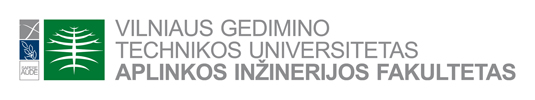 VGTU APLINKOS APSAUGOS INSTITUTASPAVOJINGĄSIAS ATLIEKAS SURENKANČIŲ, VEŽANČIŲ, LAIKANČIŲ IR APDOROJANČIŲ ĮMONIŲ ATLIEKŲ TVARKYMO VADOVAUJANČIŲJŲ DARBUOTOJŲ IR SPECIALISTŲ MOKYMAIREGISTRACIJOS PARAIŠKOS FORMADėl organizacinių klausimų prašome kreiptis į Aušrą Zigmontienę tel. +5 251 2133 arba el.paštu: ausra.zigmontiene@vgtu.ltVARDAS:VARDAS:PAVARDĖ:Gimimo dataPAREIGOS: vadovaujantis darbuotojas specialistas vadovaujantis darbuotojas specialistasORGANIZACIJA:ADRESAS:ĮMONĖS KODAS:PVM kodas:TELEFONAS:FAKSAS:EL.PAŠTO ADRESAS